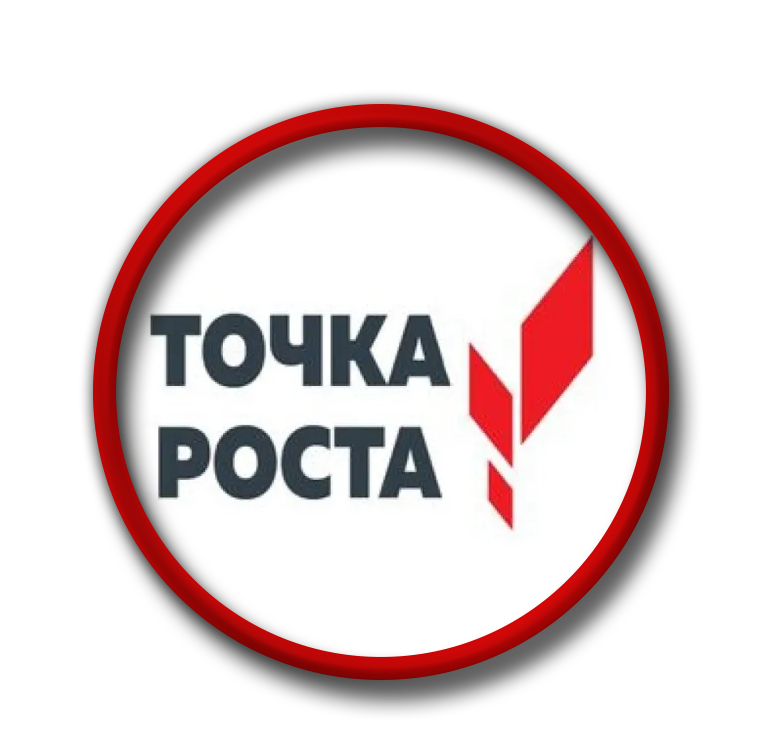 Муниципальное   казенное общеобразовательное учреждение«Андринская средняя общеобразовательная школа»РАБОЧАЯ ПРОГРАММАВнеурочной деятельности  в рамках работы центра «Точка роста»«Промышленный дизайн»Техническое  общеинтеллектуальное направлениедля обучающихся  5  классаСоставители:учителя технологии:Чуракова Виктория ВикторовнаПавлюченков Денис Александровичп.г.т. Андра, 2020 годСодержание: Результаты освоения курса внеурочной деятельности                                                      3 Содержание курса внеурочной деятельности с указанием форм организации и видов деятельности                                                                                                                          3 Тематическое планирование                                                                                                7Результаты освоения курса внеурочной деятельностиТребования к результатам освоения программы модуляПо окончании вводного модуля обучающиеся должны сформировать представления о профессии промышленного дизайнера, как о творческой деятельности, позволяющей создавать предметную среду с положительным пользовательским опытом.В результате освоения вводного модуля обучающиеся должны: понимать взаимосвязь между потребностями пользователей и свойствами проектируемых предметов и процессов; уметь анализировать процессы взаимодействия пользователя со средой; уметь выявлять и фиксировать проблемные стороны существования человека в предметной среде; уметь формулировать задачу на проектирование исходя из выявленной проблемы; уметь разбивать задачу на этапы ее выполнения; познакомиться с методами дизайн-мышления; познакомиться с методами дизайн-анализа; познакомиться с методами визуализации идей; пройти стадии реализации своих идей и доведения их до действующего прототипа или макета; научиться проверять свои решения; научиться улучшать результат проекта исходя из результатов тестирования; освоить навыки презентации;Содержание курса внеурочной деятельности с указанием форм организации и видов деятельностиКейс №1 «Объект из будущего» (4 часа)На основе входных условий в социальной сфере и в сфере развития технологий формируется идея нового продукта, создается его макет и презентуется разработанный продукт.Тема: Методики формирования идей 2 ч.Краткое содержание: Преподаватель разбивает детей по группам, состоящим из двух человек Каждая группа выбирает два условия из будущего - в социальной сфере и в сфере развития технологий. Опираясь на эти условия надо создать карту ассоциаций (mindmap). Причем, в каждом последующем внешнем круге ассоциации к словам из предыдущего круга. Таким образом появляется многоуровневый набор ассоциаций. На основе одной или нескольких ассоциаций из этой карты формируется идея нового продукта, помогающего существовать человеку в заданных в начале проекте условиях. Далее идея проверяется с помощью четырех сценариев развития в будущем (futureforecast) Далее идея пропускается через «линзу» возможности реализации, «линзу» технологий и экономики «линзу» экологии и социально-политическую «линзу». В итоге формируется идея нового продукта. В конце каждая группа выступает с презентацией своей идеи. (Д/з на следующее занятие принести ненужные предметы, из которых можно сделать макет предмета)Тема: Групповой креатив, 2чКраткое содержание: Создание объекта, придуманного на прошлом занятии, выполненного пс существующим технологиям, собранного из ненужных предметов настоящего. Объекты можнс упаковать и сделать ценник, как для продажи в магазине. Презентация проектов по группам.Кейс №2 «Урок рисования» (6 часов)Осваиваются основные навыки дизайнерского скетчинга (эскизирования). Скетчинг рассматривается как инструмент быстрой визуализации идей.Тема: Скетчинг, 2 ч.Краткое содержание: Перспектива, линия, композицияТема: Скетчинг 2 ч.Краткое содержание: Светотень, штриховка, техника работы маркеромТема: Скетчинг 2 ч.Краткое содержание: Техника работы маркером, передача различных материалов Кейс №3 «Актуальный объект» (58 часов)Создание дизайн-проекта. Для разработки каждый обучающийся берет тему, интересующую имение его. Пройдя через основные стадии дизайн-проектирования: аналитику, постановку задачиформирование идей, визуализацию, макетирование, Зd-моделирование, прототипирование vпрезентацию, ребята получают актуальный для них объект.Тема: Установочное занятие 1 ч.Краткое содержание: Наставник демонстрирует ученикам карту пользовательского опыта, как метод генерирования идей.Совместно с учениками выявляют проблемы, с которыми можно столкнуться в повседневной жизни генерируют идеи для решения этих проблем.Тема: Аналитика 2 ч.Краткое содержание: Используя метод проектирования карты пользовательского опыта ребенок составляет карту проживания одного своего дня. Дальше описывается одна из проблем, возникающих у ребенка в течение дня. Карта оформляется в виде инфографики.Тема: Формирование идей 2 ч.Краткое содержание: Проводится анализ и оценка существующих решений этой проблемы Предлагаются собственные идеи решения. Анализ оформляется в виде инфографики.Тема: Формирование идей 2 ч.Краткое содержание: Идеи формируются в виде описания и эскизов. Презентация и выбор идеи для дальнейшего развития.Тема: Формирование идей 2 ч.Краткое содержание: Составление плана работы над проектом. Детальная разработка выбранной идеи. Выработка схемы функционирования объекта, материалов и стилистики.Тема: Формирование идей 2 ч.Краткое содержание: Детальная разработка выбранной идеи.Выработка схемы функционирования объекта, материалов и стилистики. Презентация проектов обсуждение эскизов и решений.Тема: Создание прототипа 2 ч.Краткое содержание: Макетирование из бумаги и картона. Задача создать макет, передающий идеи проекта.Тема: Создание прототипа 2 ч.Краткое содержание: Макетирование из бумаги и картона. Задача создать макет, передающий идеи проекта.Тема: Испытание прототипа 2 ч.Краткое содержание: Создание ситуаций, описанных на первом занятии, с применением прототипа решающего задачу.Испытание прототипа. Составление карты пользовательского опыта. Формирование списка доработок и изменений объекта.Тема: Испытание прототипа 2 ч.Краткое содержание: Доработка дизайна объекта в эскизах и макетах.Тема: Создание Зd-модели 2 ч.Краткое содержание: Освоение навыков работы в трехмерном пакете проектирования (Rhinoceros. AutodeskFusion360). Знакомство с принципами моделирования.Тема: Создание Зd-мoдeли 2 ч.Краткое содержание: Освоение навыков работы в трехмерном пакете проектирования (RhinocerosAutodeskFusion360). Знакомство с принципами моделирования.Тема: Создание Зd-модели 2 ч.Краткое содержание: Освоение навыков работы в трехмерном пакете проектирования (Rhinoceros. AutodeskFusion360).Знакомство с принципами моделирования. Обмеры прототипа.Начало построения трехмерной модели.Тема: Создание Зd-мoдeли 2 ч.Краткое содержание: 3d-моделирование Тема: Создание Зd-мoдeли 2 ч.Краткое содержание: Зd-мoдeлиpoвaниe Тема: Создание Зd-мoдeли 2 ч.Краткое содержание: 3d-моделирование Тема: Создание Зd-мoдeли 2 ч.Краткое содержание: 3d-моделирование Тема: Рендер. Презентация 2 ч.Краткое содержание: Подготовка Зd-мoдeли к фотореалистичной визуализации. Рендер (KeyShotAutodeskVred).Тема: Прототипирование 2 чКраткое содержание: Подготовка Зd-мoдeли к прототипированию. Прототипирование на 3d- принтере.Тема: Прототипирование 2 ч.Краткое содержание: Прототипирование на 3d-npинтepe.Тема: Прототипирование 2 ч.Краткое содержание: Испытание прототипа. Внесение изменений в Зd-мoдeль, прототипирование на3d-npинтepe.Тема: Доводка 2 ч.Краткое содержание: Выведение поверхности деталей, подгонка, шпаклевка, грунтовкаТема: Доводка 3 ч.Краткое содержание: Выведение поверхности деталей, подгонка, шпаклевка, грунтовка Тема: Сборка. Презентация 2 ч.Краткое содержание: Сборка. Испытание прототипа.Тема: Оформление проектов и подготовка к выставке 2 ч.Краткое содержание: Составление плана презентации проекта. Подготовка графических материалов для презентации проекта (фото, видео, инфографика). AdobeCreativeCloud.Тема: Оформление проектов и подготовка к выставке 2 ч.Краткое содержание: Подготовка графических материалов для презентации проекта (фото, видео инфографика). AdobeCreativeCloud.Тема: Оформление проектов и подготовка к выставке 2 ч.Краткое содержание: Верстка презентации. Освоение навыков верстки презентации при помощиReadymag.Тема: Оформление проектов и подготовка к выставке 2 ч.Краткое содержание: Верстка презентации. На этом этапе преподаватель делится опытом оформления проектов и структурирования презентации. Отрабатываются навыки публичного выступления.Тема: Выставка проектов 2 ч.Краткое содержание: Представление проектов перед ребятами из других квантов. Публичная презентация и защита проектов.Тематическое планирование 5 классУчебно-тематический план 5 классРассмотрено:На Методическом СоветеПротокол №1 от «31» августа 2020г.Согласовано:Заместитель директора по ВР___________М.П.Ангелуцова«31» августа 2020 годаУтверждаю:И.о. директора школыВалевский А.М.  _____________________Приказ № 363 -од  от  «31» августа 2020г.№п/пНазвание разделаКоличество часов всего1Кейс №1 «Объект из будущего»42Кейс №2 «Урок рисования»63Кейс №3 «Актуальный объект»58Итого:68Раздел (с указанием часов)№ ТемыДата проведенияДата проведенияРаздел (с указанием часов)№ ТемыпланфактКейс №1 «Объект из будущего»(4 часа)1-2Методики формирования идей01.0904.09Кейс №1 «Объект из будущего»(4 часа)3-4Групповой креатив08.0911.26Кейс №2 «Урок рисования» (6 часов)5-6Скетчинг15.0918.09Кейс №2 «Урок рисования» (6 часов)7-8Скетчинг22.0925.09Кейс №2 «Урок рисования» (6 часов)9-10Скетчинг29.0902.1011Установочное занятие06.1012-13Аналитика09.1013.1014-15Формирование идей16.1020.1016-17Формирование идей23.1003.1118-19Формирование идей06.1110.1120-21Формирование идей13.1117.1122-23Создание прототипа20.1124.1124-25Создание прототипа27.1101.12Кейс №3 «Актуальный объект»      (58 часов)»26-27Испытание прототипа04.1208.12Кейс №3 «Актуальный объект»      (58 часов)»28-29Испытание прототипа11.1215.12Кейс №3 «Актуальный объект»      (58 часов)»30-31Создание Зdмодели18.1222.12Кейс №3 «Актуальный объект»      (58 часов)»32-33Создание Зd-модели25.1229.12Кейс №3 «Актуальный объект»      (58 часов)»34-35Создание Зd-модели12.0115.01Кейс №3 «Актуальный объект»      (58 часов)»36-37Знакомство с принципами моделирования. Обмеры прототипа.Начало построения трехмерной модели.Создание Зd-модели19.0122.01Кейс №3 «Актуальный объект»      (58 часов)»38-39Создание Зd-модели26.0129.01Кейс №3 «Актуальный объект»      (58 часов)»40-41Создание Зd-модели02.0205.02Кейс №3 «Актуальный объект»      (58 часов)»42-43Создание Зd-модели09.0212.02Кейс №3 «Актуальный объект»      (58 часов)»44-45Рендер. Презентация16.0219.02Кейс №3 «Актуальный объект»      (58 часов)»46-47Прототипирование26.0202.03Кейс №3 «Актуальный объект»      (58 часов)»48-49Прототипирование05.0309.03Кейс №3 «Актуальный объект»      (58 часов)»50-51Прототипирование12.0316.03Кейс №3 «Актуальный объект»      (58 часов)»52-53Доводка19.0323.03Кейс №3 «Актуальный объект»      (58 часов)»54-56Доводка26.0302.0406.04Кейс №3 «Актуальный объект»      (58 часов)»57-58Сборка. Презентация09.0413.04Кейс №3 «Актуальный объект»      (58 часов)»59-60Оформление проектов и подготовка выставке16.0420.04Кейс №3 «Актуальный объект»      (58 часов)»61-62Оформление проектов и подготовка выставке23.0427.04Кейс №3 «Актуальный объект»      (58 часов)»63-64Оформление проектов и подготовка выставке30.0404.05Кейс №3 «Актуальный объект»      (58 часов)»65-66Оформление проектов и подготовка выставке07.0511.05Кейс №3 «Актуальный объект»      (58 часов)»67-68Выставка проектов.14.0518.05Кейс №3 «Актуальный объект»      (58 часов)»Итого часов по курсу 